ВОЗРАСТНЫЕ ОСОБЕННОСТИ ДЕТЕЙ 5 – 6 ЛЕТ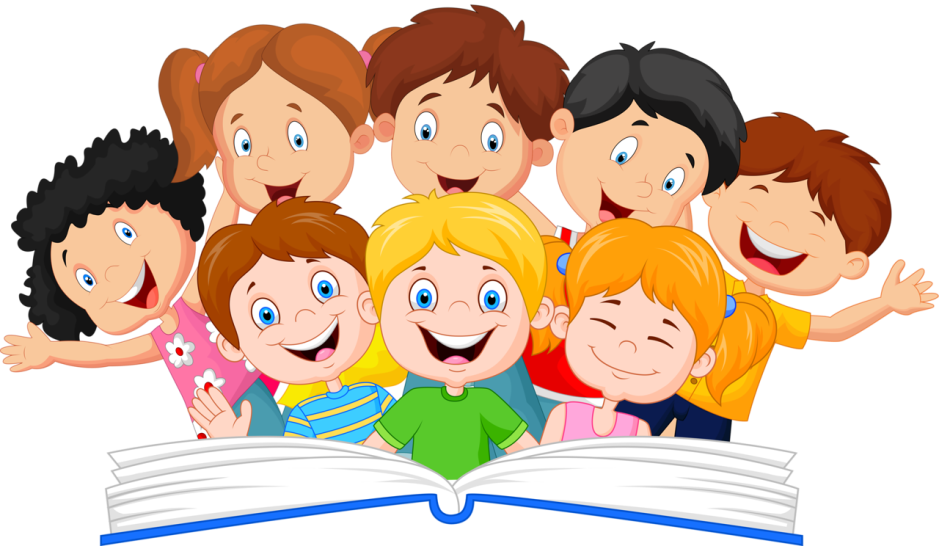 	Возраст 5 - 6 лет - это старший дошкольный возраст. Это важный этап  в развитии познавательной сферы ребенка, интеллектуальной и личностной. Его можно назвать базовым возрастом, когда в ребенке закладываются многие  личностные качества, формируется образ «Я», половая идентификация. 90% всех черт личности ребенка закладывается в возрасте 5-6 лет. В этом возрасте можно уже понять, каким будет человек в будущем.	Важное изменение происходит в сфере отношений со сверстниками. Начиная с 5 лет, сверстник постепенно приобретает по-настоящему серьезное значение для ребенка. До этого центральной фигурой в жизни детей, несмотря на окружение сверстников, все же оставался взрослый.Ведущая деятельность – игра, в игровой деятельности дети уже могут распределять роли и строить своё поведение, придерживаясь роли. Игровое взаимодействие сопровождается речью. С 5 лет ребёнок начинает адекватно оценивать результаты своего участия в играх соревновательного характера. Удовлетворение полученным результатом начинает доставлять ребёнку радость, способствует эмоциональному благополучию и поддерживает положительное отношение к себе.Ведущая функция – воображение, у детей бурно развивается фантазия. Воображение – важнейшая психическая функция, которая лежит в основе успешности всех видов творческой деятельности человека. В старшем дошкольном возрасте познавательная задача становится для ребенка собственно познавательной (нужно овладеть знаниями!), а не игровой. У детей появляется желание показать свои  умения, сообразительность. Активно продолжают развиваться восприятие, внимание, память, мышление, воображение.Окружающий мир
Различают и называют виды транспорта, предметы, облегчающие труд  человека в быту.  Классифицируют предметы, определяет материалы, из которых они сделаны. Знают название родного города, страны, ее столицы, домашний адрес. Знают о взаимодействии человека с природой в разное время года. Знают о значении солнца, воздуха, воды для человека, животных, растений. Бережно относятся к природе.
Восприятие детей в 5 – 6 летПродолжает совершенствоваться восприятие цвета, формы и величины, строения предметов; происходит систематизация представлений детей. Они различают и называют не только основные цвета и их оттенки по светлоте, но и промежуточные цветовые оттенки. Различают форму предметов (круглую, квадратную, прямоугольную, овальную, треугольную). Воспринимают величину объектов, легко выстраивают в ряд – по возрастанию или убыванию – до десяти различных предметов. Внимание детей в 5 – 6 летВозрастает устойчивость внимания, развивается способность к его распределению и переключаемости. Наблюдается переход от непроизвольного внимания к произвольному вниманию. Объем внимания составляет в начале учебного года 5 - 6 объектов, к концу года 6 - 7.Память детей в 5 – 6 летВ возрасте 5 - 6 лет начинает формироваться произвольная память. Ребенок способен при помощи образно-зрительной памяти запомнить 5 - 6 объектов. Объем слуховой вербальной памяти составляет 5 - 6 слов. Развиваются различные виды памяти: зрительная, слуховая, тактильная и т.д.Мышление детей в 5 – 6 летВ старшем дошкольном возрасте продолжает развиваться образное мышление. Дети способны не только решить задачу в наглядном плане, но и в уме совершить преобразование объекта и т.д. Развитие мышления сопровождается освоением мыслительных средств (развиваются схематизированные и комплексные представления, представления о цикличности изменений). Кроме того, совершенствуется способность к обобщению, что является основой словесно-логического мышления. В дошкольном возрасте у детей еще отсутствуют представления о классах объектов. Объекты группируются по признакам, которые могут изменяться. Однако начинают формироваться операции логического сложения и умножения классов. Так, старшие дошкольники при группировании объектов могут учитывать два признака. В качестве примера можно привести задание: детям предлагают выбрать самый непохожий объект из группы, в которую входят два круга (большой и малый) и два квадрата (большой и малый). При этом круги и квадраты различаются по цвету. Если показать на какую-либо из фигур, а ребенка попросить назвать самую непохожую на нее, можно убедиться: он способен учесть два признака, то есть выполнить логическое умножение. Как было показано в исследованиях отечественных психологов, дети старшего дошкольного возраста способны рассуждать, давая адекватные причинные объяснения, если анализируемые отношения не выходят за пределы их наглядного опыта.Воображение детей в 5 – 6 летПятилетний возраст характеризуется расцветом фантазии. Особенно ярко воображение ребенка проявляется в игре, где он действует очень увлеченно. Развитие воображения в старшем дошкольном возрасте обусловливает возможность сочинение детьми достаточно оригинальных, и последовательно разворачивающихся историй. Развитие воображения становится успешным, в результате специальной работы по его активизации. В противном случае этот процесс может не привести к высокому уровню.Речь детей в 5 – 6 летПродолжает совершенствоваться речь, в том числе ее звуковая сторона. Дети могут правильно воспроизводить шипящие, свистящие и сонорные звуки. Развиваются фонематический слух, интонационная выразительность речи при чтении стихов, в сюжетно-ролевой игре, в повседневной жизни. Совершенствуется грамматический строй речи. Дети используют практически все части речи, активно занимаются словотворчеством. Богаче становится лексика: активно используются синонимы и антонимы. Развивается связная речь. В возрасте  5-6 лет ребенок как губка впитывает всю познавательную информацию. Научно доказано, что ребенок в этом возрасте запоминает столько материала, сколько он не запомнит потом никогда в жизни!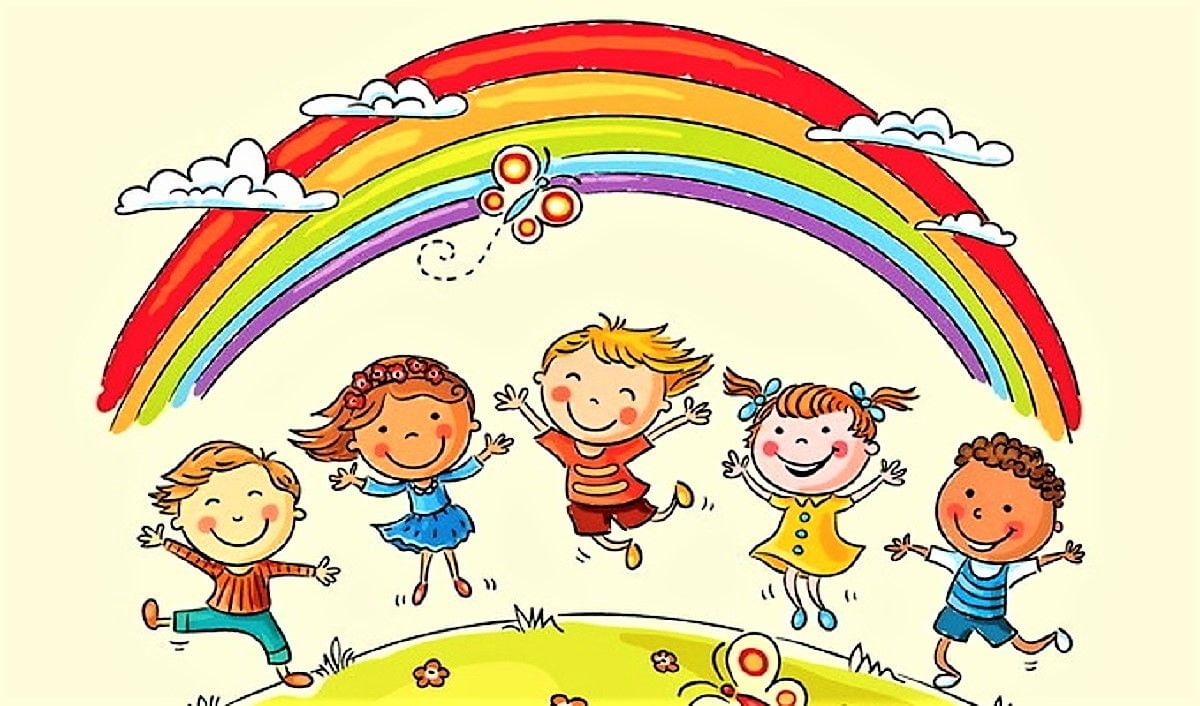 